Contacts Getting Started 	 How do I log into the portal to enroll in the Student Health Insurance Plan (SHIP)? Go to www.gallagherstudent.com/MCAD  .Follow the login Instructions.View “Account Details,” found on the lower left side of landing page.Click “Enroll” 
No Dependent CoverageThis plan does not offer coverage for your dependents.Waiving SHIP CoverageTo be eligible to waive your SHIP, you must be currently enrolled in a health insurance plan that meets your school's waiver requirements. Waiver requirements include being enrolled in a health insurance plan that is fully compliant with all provisions of the Affordable Care Act (ACA), requires you to have access to providers near campus and coverage for services beyond urgent and emergency services. Therefore, if you are enrolled in an out-of-state HMO or Medicaid plan, your coverage will likely be limited — or unavailable — outside of your state’s service area and will not meet your school's waiver requirements. If a claim is submitted before you have an approved waiver, you will remain enrolled in the plan. Go to www.gallagherstudent.com/MCAD    Follow the login instructions.Click on the “Waive” button under “Plan Summary.”You will need your health insurance information.Follow the instructions to complete the form.A reference number will be emailed upon submission; however, final determination may take 24–48 hours. 
Note: Your insurance information is required to complete the waiver form; you do not need to upload documents at the time of initial submission. You will receive an email notification if additional documents 
are needed. If you successfully waived SHIP coverage but decide to enroll at a later date, you can cancel the waiver form after it’s been submitted by following the directions below. This must be completed prior to the waiver/enrollment deadline of 8/1/24Go to www.gallagherstudent.com/MCAD . Follow the login instructions.Navigate to “Account Details.”Click “Click Here to Rescind Your Waiver.”Click “Rescind My Waiver.”Note: Once your waiver is rescinded, this action cannot be reversed. You may not edit your form after 8/14/24If I waive, but then lose my coverage, can I enroll in SHIP or enroll my dependents if they lose coverage? If you waive SHIP and then lose coverage, you can enroll in the plan. Losing coverage is categorized as a Qualifying Life Event. Other Qualifying Life Events include:Reaching the age limit of another health insurance plan. Involuntary loss of coverage from another health insurance plan.To initiate the Qualifying Life Event process:Go to www.gallagherstudent.com/MCAD . Follow the login instructions.Click on “Enroll-Qualifying Life Event.”Complete the online form and upload the required supporting document, such as the loss of coverage letter from your prior health insurance company showing your name and the last day of coverage. 
Note: Read the form carefully as it contains very specific information on the Qualifying Life Event process. Once enrolled, can I cancel? Get a refund? Once you are enrolled in SHIP, you will remain enrolled in the plan for the full coverage period. You have no option to terminate coverage unless you enter the armed forces. In that case we will refund — or your student account will be credited — a pro-rated share of your premium. If you are an international student withdrawing or graduating from your school and returning to your home country, you may qualify for a refund of premium.
Where can I get more information about my plan?Go to www.gallagherstudent.com/MCAD  and view plan highlights in the Plan details section or view benefits on the Insurance Carrier’s website (United Health Care Student Resources) www.uhcsr.com .Have changes been made to this year’s plan? No changes made:No changes were made to the plan for the 2024–2025 Policy Year. 

Am I still covered while traveling? When studying abroad? With Travel Assistance:Yes, your plan covers you wherever you are. If you are enrolled in SHIP and paid the premium, you'll be covered. Your plan also provides you with 24-Hour Worldwide Travel Assistance, which includes services ranging from a lost passport to helping with emergency medical assistance or arranging emergency medical evacuation or repatriation of remains. It’s important to contact United Health Care Global (1-800-8527-0218) before making arrangements on your own. Otherwise, these services will not be covered. Other information about seeking medical care abroad:Always keep your SHIP ID card with you.Save a copy of the plan brochure and/or bookmark your student health website. If you get sick while abroad, you will likely need to pay for your care first and then submit bills for reimbursement. Your covered expenses will likely be considered an out-of-network expense.Before you submit claims for reimbursement, have the itemized bill(s) translated into English. 
Also include a letter informing the claims administrator you already paid for the healthcare service 
and need to be reimbursed. Write your name, ID number, address and school name on your bill(s). This will help the claims 
company process your reimbursement request correctly and promptly. Minneapolis College Art and Design2024–2025 
Student Health Insurance Plan
Frequently Asked QuestionsAnswer NeededWho To ContactContact InformationEnrollment, Coverage or Service ConcernsGallagher Student Health & Special Risk500 Victory RoadQuincy, MA 02171www.gallagherstudent.com/MCAD     
click “Help Center”ID Cards, Claims, Claims Payment Incurred and Tax Forms Prior to 8/20/24United Healthcare Student ResourcesP.O. Box 809025 Dallas, TX 75380-9025Phone: 1-866-948-8472 Website:w ww.uhcsr.comPreferred Provider NetworkUnited Health Care Choice Plus1-866-948-8472www.gallagherstudent.com/mcad 
 click “Find a Doctor”Participating PharmaciesUnited Health Care Pharmacy Network1-855-828-7716www.gallagherstudent.com/mcad Gallagher Student Health Complements(SHIP Plan Enhancements)Coast to Coast Vision (Discount Vision)UNI-CARE (Dental Savings)SilverCloud (Behavioral Health)800.252.3059 findbestbenefits.com/student800.252.3059 findbestbenefits.com/studentgsh.silvercloudhealth.com/signupWorldwide Assistance Services(Medical Evacuation and Repatriation)United Health Care GlobalToll-free within the United States:1-800-527-0218Collect from outside of the United States:1-410-453-6330mailto:assistance@UHCGlobal.com Telehealth ServicesHealthiest You (Medical)1-855-866-0895http://www.telehealth4students.com 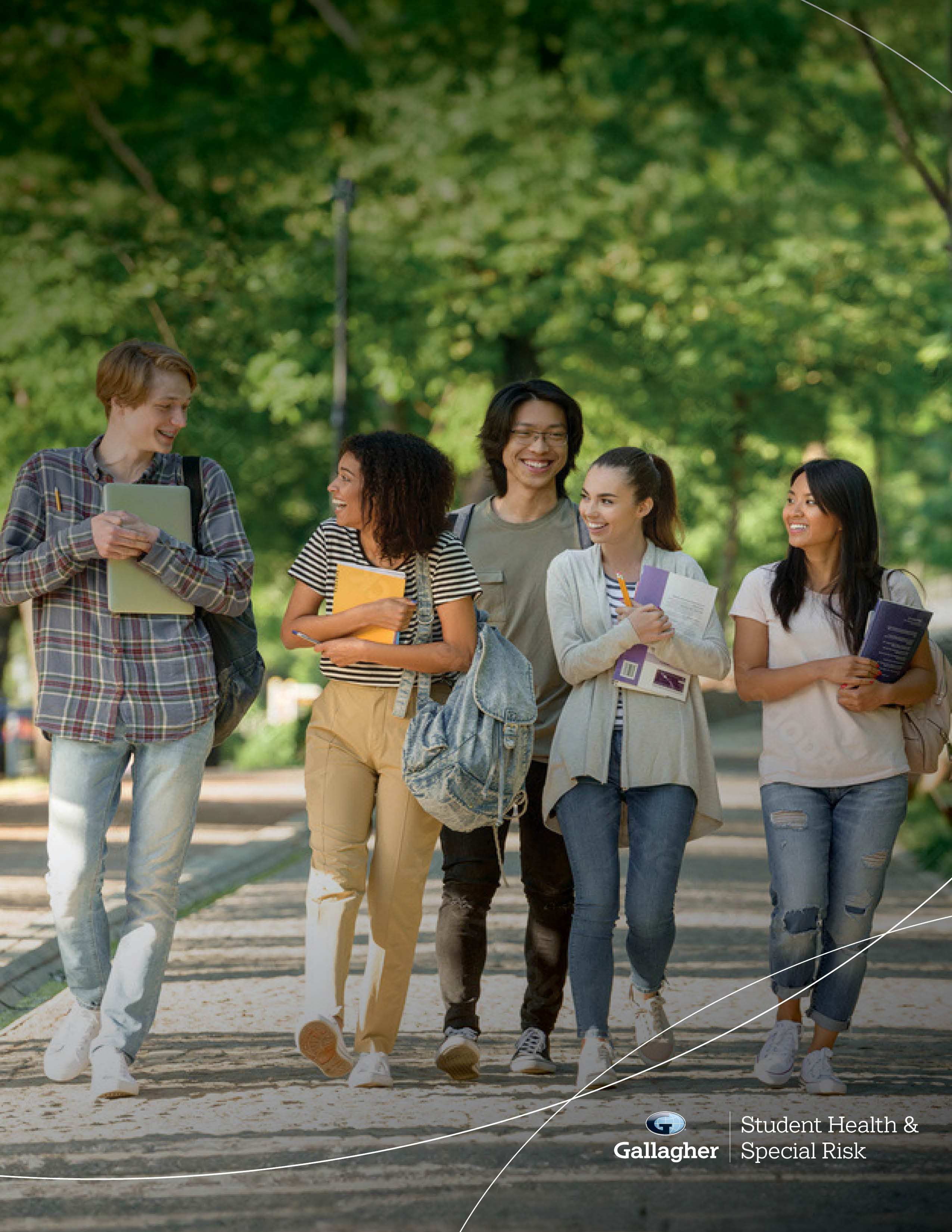 